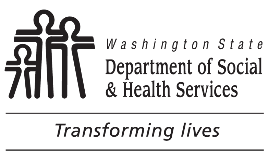 STATE OF DEPARTMENT OF SOCIAL AND HEALTH SERVICESDEVELOPMENTAL DISABILITIES ADMINISTRATION (DDA)PRE-ADMISSION SCREENING AND RESIDENT REVIEW (PASRR)DDA PASRR Cover SheetToday’s Date:       Client:       Professional Evaluations RequestedSTATE OF DEPARTMENT OF SOCIAL AND HEALTH SERVICESDEVELOPMENTAL DISABILITIES ADMINISTRATION (DDA)PRE-ADMISSION SCREENING AND RESIDENT REVIEW (PASRR)DDA PASRR Cover SheetToday’s Date:       Client:       Professional Evaluations Requested	Physical Therapy:       	Physical Therapy:       	Occupational Therapy:       	Occupational Therapy:       	Speech Therapy:       	Speech Therapy:       	Mental Health / Behavior Support:       	Mental Health / Behavior Support:       	Other:       	Other:       Evaluations and Updated Care Plan Due:       Evaluations and Updated Care Plan Due:       Any professional evaluations recommended by the PASRR Assessor are to be arranged by the nursing facility.  Evaluation reports and nursing facility service plan are to be forwarded to the PASRR Assessor within 30 days of the date of this document.  Any specialized rehabilitative services identified by the recommended professional assessments will be provided by the nursing facility per 42 C.F.R. §483.45.Any professional evaluations recommended by the PASRR Assessor are to be arranged by the nursing facility.  Evaluation reports and nursing facility service plan are to be forwarded to the PASRR Assessor within 30 days of the date of this document.  Any specialized rehabilitative services identified by the recommended professional assessments will be provided by the nursing facility per 42 C.F.R. §483.45.Specialized Services:  PASRR coordinates and updates nursing facility of status.Specialized Services:  PASRR coordinates and updates nursing facility of status.	Assistive Technology:       	Assistive Technology:       	Behavior Support and Consultation:       	Behavior Support and Consultation:       	Community Access:       	Community Access:       	Community Engagement:       	Community Engagement:       	Community Guide:       	Community Guide:       	Employment:       	Employment:       	Family Mentor:       	Family Mentor:       	Habilitative Therapy:       	Habilitative Therapy:       	Individual Technical Assistance:       	Individual Technical Assistance:       	Peer Mentor:       	Peer Mentor:       	Skilled Nursing:       	Skilled Nursing:       	Specialized Equipment:       	Specialized Equipment:       	Staff / Family Consultation and Training:       	Staff / Family Consultation and Training:       	Other DDA Services:       	Other DDA Services:       COMMENTSCOMMENTSASSESSOR’S NAMETELEPHONE NUMBER (INCLUDE AREA CODE)FAX NUMBER (INCLUDE AREA CODE)REGIONAL EMAIL     @dshs.wa.gov